ПОСТАНОВЛЕНИЕ               06 мая 2019 года                                                                 № 14 Об утверждении Порядка разрешения представителя нанимателя (работодателя) на участие муниципальных служащих администрации сельского поселения Новотатышлинский сельсовет муниципального района Татышлинский район Республики Башкортостан на безвозмездной основе в управлении отдельной некоммерческой организацией в качестве единоличного исполнительного органа или вхождение в состав ее коллегиального органа управленияВ соответствии с пунктом 3 части 1 статьи 14 Федерального закона от 02 марта 2007 г. №25-ФЗ «О муниципальной службе в Российской Федерации», пунктом 2 части 3 статьи 12.1 Федерального закона от 28 декабря 2008 г.               №273-ФЗ «О противодействии коррупции», в связи с принятием Федерального закона от 03 апреля 2017 г. №64-ФЗ «О внесении изменений в отдельные законодательные акты Российской Федерации в целях совершенствования государственной политики в области противодействия коррупции» администрация сельского поселения Новотатышлинский сельсовет муниципального района Татышлинский район Республики Башкортостан, постановляет:1. Утвердить прилагаемый Порядок разрешения представителя нанимателя (работодателя) на участие муниципальных служащих администрации сельского поселения Новотатышлинский сельсовет муниципального района Татышлинский район Республики Башкортостан на безвозмездной основе в управлении некоммерческой организацией в качестве единоличного исполнительного органа или вхождение в состав ее коллегиального органа управления.2. Управляющему делами администрации сельского поселения Новотатышлинский сельсовет обеспечить ознакомление муниципальных служащих администрации сельского поселения Новотатышлинский сельсовет муниципального района Татышлинский район Республики Башкортостан с настоящим постановлением.3. Контроль за выполнением настоящего постановления оставляю за собой.4. Настоящее постановление подлежит обнародованию на официальном сайте администрации сельского поселения Новотатышлинский сельсовет муниципального района Татышлинский район Республики Башкортостан. 5. Настоящее постановление вступает в силу со дня его подписания.Глава сельского поселенияНовотатышлинский сельсовет:				   Н.В.РахимьяновПорядок разрешения представителя нанимателя (работодателя) на участие муниципальных служащих администрации сельского поселения Новотатышлинский сельсовет муниципального района Татышлинский район Республики Башкортостан на безвозмездной основе в управлении некоммерческой организацией в качестве единоличного исполнительного органа или вхождения в состав ее коллегиального органа управления1. Настоящий Порядок разрешения представителя нанимателя (работодателя) на участие муниципальных служащих администрации Сельского поселения Новотатышлинский сельсовет муниципального района Татышлинский район Республики Башкортостан (далее – муниципальный служащий, администрация) на безвозмездной основе в управлении некоммерческой организацией в качестве единоличного исполнительного органа или вхождения в состав ее коллегиального органа управления (далее - Порядок) разработан в соответствии с пунктом 3 части 1 статьи 14 Федерального закона от 2 марта 2007г. № 25-ФЗ «О муниципальной службе в Российской Федерации», пунктом 2 части 3 статьи 12.1 Федерального закона от 28 декабря 2008 г. № 273-ФЗ «О противодействии коррупции», в связи с принятием Федерального закона от 03 апреля 2017г. № 64-ФЗ «О внесении изменений в отдельные законодательные акты Российской Федерации в целях совершенствования государственной политики в области противодействия коррупции» и регламентирует процедуру получения муниципальными служащими администрации разрешения представителя нанимателя (работодателя) на участие на безвозмездной основе в управлении некоммерческими организациями, указанными в пункте 3 части 1 статьи 14 Федерального закона (кроме политической партии) в качестве единоличного исполнительного органа или вхождения в состав их коллегиальных органов управления.2. Муниципальный служащий администрации не вправе заниматься предпринимательской деятельностью лично или через доверенных лиц, участвовать в управлении коммерческой организацией или в управлении некоммерческой организацией (за исключением участия в управлении политической партией; участия в съезде (конференции) или общем собрании иной общественной организации, жилищного, жилищно-строительного, гаражного кооперативов, садоводческого, огороднического, дачного потребительских кооперативов, товарищества собственников недвижимости; участия на безвозмездной основе в управлении указанными некоммерческими организациями (кроме политической партии) в качестве единоличного исполнительного органа или вхождения в состав их коллегиальных органов управления с разрешения представителя нанимателя (работодателя) в порядке, установленном настоящим Порядком), кроме случаев, предусмотренных федеральными законами, и случаев, если участие в управлении организацией осуществляется в соответствии с законодательством Российской Федерации от имени органа местного самоуправления.3. Для получения разрешения муниципальный служащий обязан обратиться к представителю нанимателя (работодателя) с заявлением о разрешении участвовать на безвозмездной основе в управлении некоммерческими организациями (далее – заявление), указанными в пункте 2 настоящего Порядка (за исключением политической партии) (далее – некоммерческая организация) в качестве единоличного исполнительного органа или вхождения в состав их коллегиальных органов управления, по форме согласно приложению 1 к настоящему Порядку. 4.	Муниципальный служащий подает заявление в администрацию не позднее чем за 1 месяц до предполагаемого дня начала деятельности по участию в управлении некоммерческими организациями.5. В случае если муниципальный служащий не имеет возможности подать заявление лично, оно может быть направленно в адрес представителя нанимателя заказным письмом с уведомлением о вручении и описью вложения.6. В заявлении указываются следующие сведения:- фамилия, имя, отчество муниципального служащего;- замещаемая должность муниципальной службы с указанием структурного подразделения;- полное наименование организации, в которой планируется участие в управлении в качестве единоличного исполнительного органа или вхождение в состав ее коллегиального органа управления, ее юридический и фактический адрес, контактный телефон руководителя;- дата начала и окончания, форма и основания участия в управлении организацией в качестве единоличного исполнительного органа или вхождения в состав ее коллегиального органа управления;иные сведения, которые муниципальный служащий считает необходимым сообщить.К заявлению рекомендуется приложить копию устава соответствующей некоммерческой организации.Муниципальный служащий вправе дополнительно представить письменные пояснения по вопросу его участия в управлении некоммерческой организацией.7.   Участие муниципальных служащих в управлении некоммерческой организацией без разрешения представителя нанимателя (работодателя) не допускается.8.	    Участие в управлении некоммерческой организацией, указанной в пункте 3 части 1 статьи 14 Федерального закона от 2 марта 2007г. № 25-ФЗ «О муниципальной службе в Российской Федерации», не должно приводить к конфликту интересов или возможности возникновения конфликта интересов при исполнении муниципальными служащими должностных обязанностей.9.    Заявление о разрешении представителя нанимателя (работодателя) на участие на безвозмездной основе в управлении некоммерческими организациями, указанными в пункте 3 части 1 статьи 14 Федерального закона (кроме политической партии) в качестве единоличного исполнительного органа или вхождения в состав их коллегиальных органов управления (далее - заявление) составляется муниципальным служащим в письменном виде по форме согласно приложению № 1 к настоящему Порядку.10.	 Прием и регистрация заявления осуществляется управляющим делами администрации сельского поселения Новотатышлинский сельсовет.11. Регистрация поступивших заявлений осуществляется в Журнале регистрации заявлений о разрешении на участие на безвозмездной основе в управлении некоммерческими организациями (далее - Журнал регистрации) в день их поступления и в течение трех рабочих дней со дня регистрации заявление передается  главе сельского поселения Новотатышлинский сельсовет муниципального района Татышлинский район Республики Башкортостан (далее – глава СП).  Журнал регистрации заявлений оформляется и ведётся по форме согласно приложению № 2 к настоящему Порядку, хранится в месте, защищенном от несанкционированного доступа.Листы Журнала регистрации должны быть пронумерованы, прошнурованы и скреплены печатью администрации.12.     Отказ в регистрации заявлений не допускается.13.  Копия зарегистрированного в установленном порядке заявления выдается муниципальному служащему на руки либо направляется по почте с уведомлением о получении. На копии заявления, подлежащего передаче муниципальному служащему, ставится дата и номер регистрации заявления, фамилия, инициалы и должность лица, зарегистрировавшего данное заявление.14. В целях исключения конфликта интересов, при принятии решения о разрешении участия в управлении некоммерческой организацией глава МО вправе запросить мнение Комиссии по соблюдению требований к служебному поведению муниципальных служащих, замещающих должности муниципальной службы администрации сельского поселения Новотатышлинский сельсовет  и урегулированию конфликта интересов (далее - комиссия). Комиссия рассматривает заявление в соответствии с положением о комиссии и направляет свое мотивированное мнение главе СП.15. Глава СП (представитель нанимателя (работодателя)) при принятии решения о даче разрешения (отказе в разрешении) учитывает рекомендации комиссии и выносит одно из следующих решений:1) разрешить муниципальному служащему участие в управлении некоммерческой организацией;2) запретить муниципальному служащему участие в управлении некоммерческой организацией (отказать).	Решение главы СП принимается путем наложения на заявление резолюции «разрешить» или «отказать».16.  Администрация вносит резолюцию главы СП в журнал регистрации заявлений и в течение двух рабочих дней информирует муниципального служащего о принятом решении под роспись.17. Заявление, зарегистрированное в установленном порядке с резолюцией главы СП, приобщается к личному делу муниципального служащего.18. Копия заявления с резолюцией главы СП выдается муниципальному служащему на руки. Муниципальный служащий расписывается в журнале регистрации о получении копии заявления.19. Муниципальный служащий может приступать к участию в управлении некоммерческой организацией не ранее, чем в день, следующий за днем получения разрешения главы СП.20.   Нарушение установленного запрета муниципальными служащими является основанием для привлечения к ответственности в соответствии с действующим законодательством Российской Федерации.Заявлениео разрешении на участие в управлении некоммерческой организациейВ соответствии с пунктом 3 части 1 статьи 14 Федерального закона от 2 марта 2007г. № 25-ФЗ «О муниципальной службе в Российской Федерации» (далее – Федеральный закон), пунктом 2 части 3 статьи 12.1 Федерального закона от 28 декабря 2008 г. № 273-ФЗ «О противодействии коррупции», Порядком разрешения представителя нанимателя (работодателя) на участие муниципальных служащих Сельского поселения Новотатышлинский сельсовет муниципального района Татышлинский район Республики Башкортостан на безвозмездной основе в управлении некоммерческой организацией в качестве единоличного исполнительного органа или вхождения в состав ее коллегиального органа управления, прошу Вас разрешить мне с «___» _______ 20__ года по «___» _______ 20__ года участвовать на безвозмездной основе в управлении в качестве единоличного исполнительного органа, вхождения в состав их коллегиальных органов управления (нужное подчеркнуть) _______________________________________________________________________________________________________________________________________________________________________________                                                                                                                                         .(указать  наименование, юридический и фактический адрес, ИНН некоммерческой организации; основания участия в управлении организацией)Участие в управлении некоммерческой организации  не  повлечет  возникновения  конфликта интересов.При  выполнении  указанной  деятельности обязуюсь соблюдать требования,предусмотренные  статьями  13, 14, 14.1 14.2. Федерального закона от 2 марта 2007г. № 25-ФЗ «О муниципальной службе в Российской Федерации».«____» __________ 20__ г.                                        ______________________    		                                                                       (подпись, расшифровка)Регистрационный номер в журнале регистрации заявлений №______ 
Дата регистрации заявления «____» ________________ 20____ года
________________________________________       ________________________________
(фамилия, инициалы муниципального                     (подпись муниципального служащего,
служащего зарегистрировавшего заявление)       зарегистрировавшего заявление)                 
Форма журналарегистрации заявлений о разрешении на участие на безвозмездной основе в управлении некоммерческими организациямиБашкортостан РеспубликаһыТәтешле районымуниципаль районыныңЯны Тәтешле ауыл Советыауыл биләмəһе хакимиəте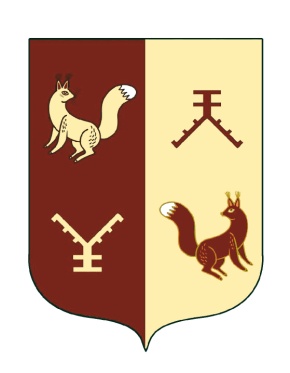 Администрация сельского поселения Новотатышлинский сельсовет муниципального района  Татышлинский район Республики  Башкортостан452838,Башкортостан  Республикаһы, Тəтешле районы, Яны Тәтешле  а., Мэктэб урамы,25тел.факс 8(34778)3-21-34novotatishl@ufamts.ru452838, Республика Башкортостан, Татышлинский район, с.Новые Татышлы,ул. Школьная, д.25тел.факс 8(34778)3-22-36novotatishl@ufamts.ru   Приложение к постановлению администрации сельского поселения Новотатышлинский сельсовет муниципального района Татышлинский район Республики Башкортостан     от _____      2019 г. №________Приложение № 1к порядку разрешения представителя нанимателя (работодателя) на участие муниципальных служащих администрации сельского поселения Новотатышлинский сельсовет муниципального района Татышлинский район Республики Башкортостан на безвозмездной основе в управлении некоммерческой организацией в качестве единоличного исполнительного органа или вхождения в состав ее коллегиального органа управленияГлаве сельского поселения Новотатышлинский сельсовет муниципального района Татышлинский район Республики Башкортостан _________________________________(Ф.И.О. представителя нанимателя (работодателя))от _________________________(Ф.И.О.)__________________________________________________________(должность)Приложение № 2к порядку разрешения представителя нанимателя (работодателя) на участие муниципальных служащих администрации сельского поселения Новотатышлинский сельсовет муниципального района Татышлинский район Республики Башкортостан на безвозмездной основе в управлении некоммерческой организацией в качестве единоличного исполнительного органа или вхождения в состав ее коллегиального органа управления№ п/пФ.И.О. муниципального служащего, представившего заявлениеДолжность муниципального служащего, представившего заявлениеДата поступления заявления в кадровую службуНаименование организации, участие в управлении  которой  предполагаетсяФ.И.О. муниципального служащего, принявшего заявлениеПодпись муниципального служащего, принявшего заявлениеПодпись муниципального служащего в получении копии заявление12345678